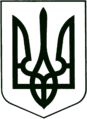 УКРАЇНА
МОГИЛІВ-ПОДІЛЬСЬКА МІСЬКА РАДА
ВІННИЦЬКОЇ ОБЛАСТІВИКОНАВЧИЙ КОМІТЕТ                                                           РІШЕННЯ №339Від 20.11.2023р.                                              м. Могилів-ПодільськийПро намір передачі в оренду нерухомого майна комунальної власності площею 15,6 кв.м за адресою: м. Могилів-Подільський, вул. Василя Стуса, 56 та включення його до Переліку об’єктів другого типу         Керуючись ст.ст. 29, 52 Закону України «Про місцеве самоврядування в Україні», ст. 4, частиною шостою ст.ст. 6, 15 Закону України «Про оренду державного та комунального майна», Порядком передачі в оренду державного та комунального майна, затвердженим постановою Кабінету Міністрів України від 03.06.2020р. №483, рішенням 9 сесії Могилів-Подільської міської ради 8 скликання від 30.06.2021р. №309 «Про делегування повноважень щодо управління майном комунальної власності Могилів-Подільської міської територіальної громади», Порядком оренди майна комунальної власності територіальної громади міста Могилева-Подільського, затвердженим рішенням 31 сесії Могилів-Подільської міської ради 6 скликання від 30.04.2013 року №740, враховуючи клопотання начальника Могилів-Подільського міського територіального центру соціального обслуговування (надання соціальних послуг) Амельченко М.Г. від 02.11.2023р. № 01-14/568, -виконком міської ради ВИРІШИВ:    1. Включити до Переліку об’єктів другого типу, що передаються в оренду без проведення аукціону нерухоме майно комунальної власності Могилів -Подільської міської територіальної громади Могилів-Подільського району Вінницької області за адресою: Вінницька область, м. Могилів - Подільський, вул. Василя Стуса, 56, що знаходиться на балансі управління праці та соціального захисту населення Могилів - Подільської міської ради, загальною площею 15,6 кв.м, а саме:- приміщення І поверху будівлі літ. «А» - № 6, площею 15,6 кв.м (згідно з технічною документацією на об’єкт).     2. Передати в оренду Могилів-Подільському міському територіальному центру соціального обслуговування (надання соціальних послуг) (ЄДРПОУ 25498107) об’єкт оренди - нерухоме майно комунальної власності Могилів-Подільської міської територіальної громади Могилів-Подільського району Вінницької області за адресою: Вінницька область, м. Могилів-Подільський, вул. Василя Стуса, 56, загальною площею 15,6 кв.м, а саме:- приміщення І поверху будівлі літ. «А» - № 6, площею 15,6 кв.м (згідно з технічною документацією на об’єкт). 3. Затвердити умови, на яких здійснюється оренда майна:- передача майна в оренду – без проведення аукціону;- цільове призначення – розміщення бюджетної комунальної установи  соціального обслуговування, що надає соціальні послуги відповідно до Закону    України «Про соціальні послуги»;- розмір орендної плати – 1 гривня на рік без урахування ПДВ (пункт 5.6.1. Порядку оренди майна комунальної власності територіальної громади міста Могилева-Подільського);- строк оренди – 1 рік.              4. Управлінню праці та соціального захисту населення Могилів-Подільської міської ради (Дейнега Л.І.) надати дозвіл, як орендодавцю зазначеного майна, вносити інформацію до електронної торгової системи та здійснювати всі дії з передачі майна в оренду, передбачені чинним законодавством України.           5. Контроль за виконанням даного рішення покласти на першого заступника міського голови Безмещука П.О..     Міський голова	                                                  Геннадій ГЛУХМАНЮК